Anagoo ku hadlayna magaca Waaxda Adeegyada Aadanaha iyo Caafimaadka,  Xafiiska Adeegyada Ilmaha iyo Qoyska, waxaan mahadcelin aan ka bixinnaynaa shaqada socota ee Waxbarashada, Bixinta Daryeel Caafimaad iyo Bixiyeyaasha Caafimaadka Dhimirka iyo xirfadleyaasha kale iyo xubnaha bulshada ee nagala soo qeyb gala si aan u ilaalino carruurta iyo qoysaska Maine meel aamin ah. iyo caafimaad.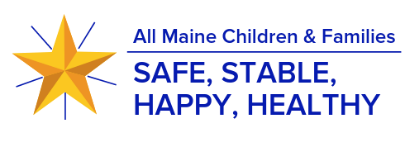 Ilo Dheeraad ah ee lagu aqoonsado oona loo soo sheegayo waxyeelada/dayaca carruurtaDoorka barayaasha ee kahortagga xadgudubka iyo dayaca: https://www.childwelfare.gov/pubPDFs/educator.pdfBarta Macluumaadka Daryeelka Ilmaha - Aqoonsiga Xadgudubka & Dayaca: https://www.childwelfare.gov/pubPDFs/signs.pdfHagida Gargaarka (HelpGuide): https://www.helpguide.org/articles/abuse/child-abuse-and-neglect.htmQataka Tooska & Ilmaha Caawinta Ilmaha ee Qaranka (Child Help National Resources & Hotline): https://www.childhelp.org/childhelp-hotline/Ururka Caafimaadka Aduunka (World Health Organization): Covid-19 iyo Rabshada Gudaha Qoyska: https://www.who.int/reproductivehealth/publications/emergencies/COVID-19-VAW-full-text.pdfIlooyinka loogu talagalay barayaasha iyo daryeel bixiyayaasha si ay ula xiriiraan qoysaskaKA HORTAGGA TAGRI-FALKA ILMAHA EE AMERICA (PREVENT CHILD ABUSE AMERICA): http://preventchildabuse.org/coronavirus-resources/SAMHSA (Ku Xadgudubka Maandooriyaha iyo Maamulka Adeegyada Caafimaadka Dhimirka) : http://store.samhsa.gov/product/Talking-With-Children-Tips-for-Caregivers-Parents-and-Teachers-During-Infectious-Disease-Outbreaks/PEP20-01-01-006NAEYC: https://www.naeyc.org/our-work/families/tips-video-chatting-young-childrenAPA (Ururka Cilmi-nafsiga ee Mareykanka) (America Psychological Association): https://www.apa.org/topics/covid-19/telehealth-childrenNASW (Ururka Qaranka ee Shaqaalaha Bulshada) (National Association of Social Workers): https://www.socialworkers.org/Practice/Infectious-Diseases/CoronavirusIlooyinka Kale ee Gobolka Maine oo dhanWaaxda Caafimaadka iyo Adeegyada Aadanaha, Xafiiska Adeegyada Caruurta iyo Qoyska 1-877-452-1999 https://www.maine.gov/dhhs/ocfs/2-1-1 Maine, Inc. (Macluumaad bilaash ah & u Gudbin):  Garaac 211 ama 1-877-463-6207 (Gobolka ka Baxsan)  https://211maine.org/Xafiiska Adeeggaha Taageerada Madax-bannaanida Lacagta (OFI): Khadka Telefoonka Guud ee OFI 1- (800) -442-6003Khadka Tooska ee Shaqo la’aanta Maine: 1- (800) -593-8660  https://www.maine.gov/unemployment/Xadgudubka Qaangaarka dad ku Tiirsan/Duqoqda:1-800-624-8404 (Codka) ama 711 (Maine Relay)Xarunta Xakamaynta Sunta:  1-800-222-1222 (Codka) 1-877-299-4447 (TTY) Xarunta Sunta ee Waqooyiga New EnglandKhadka Tooska ah ee Dhibaatada Gobolka Maine 1-888-568-1112 (Codka/TTY) (Khadka Dhibaatada ee Tooska ah)Suicide Prevention Line (Khatka ka Hortagga Isbiimayska)1-800-273-TALK (8255)  Barnaamijka Kahortagga Isbiimaynta Dhalinta MaineKhadka Tooska ah ee Rabshada Guriga 1-866-834-HELP (4357)  www.mcedv.orgTaageerada Weerar Galmo la xiriira: 1-800-871-7741 (Codka) 711 (TTY)  https://www.mecasa.org